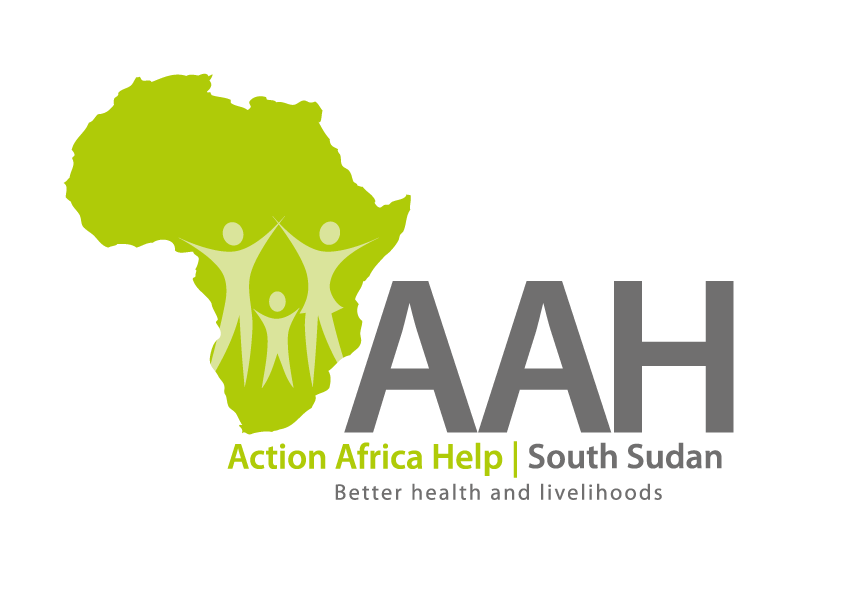 BackgroundAction Africa Help International (AAH-I) is a nongovernmental and nonprofit making Organization operating in South Sudan with a mission to support disadvantaged Communities to sustainably improve their standard of living through Community empowerment approach in partnership with stakeholders. AAH-I implements Primary Health Care, Agriculture, Humanitarian aid projects and Capacity Building.The organization is inviting bids from reputable companies for supply of the following agricultural Equipment.More details on the said tenders can be picked from AAHI/UNHCR Juba Logistics base during working hours (Monday to Friday, 9:00am to 11.30am and 2:00pm to 4.00pm)Deadline for submission of the bids will be on 1st September, 2023 at 12:00pm.INVITATION TO TENDERS/No: Description:specifications: Unit:Qty.01Grinding Mill for flour 20 HP Electric Power Grinding Mill for (Diesel Engine) Pcs0102Cassava Chippers  Manual Cassava Chipper (Made in India)Pcs0403Ground nut Shellers  Manual Ground nut Shellers (Made in India) Pcs0404Maize ShellerManual Maize Shellers (Made in India)Pcs04